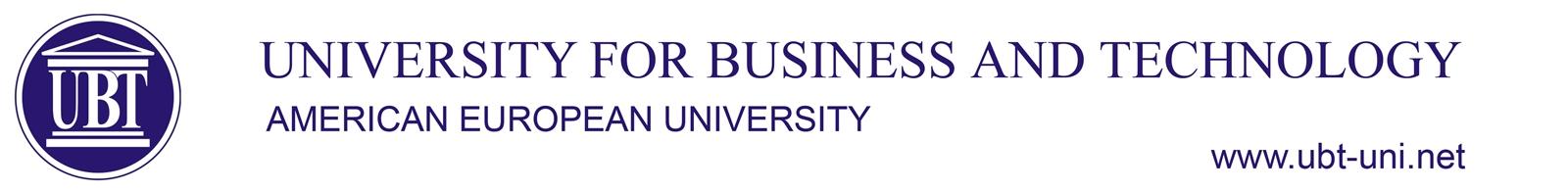 …………………………………………………………………………………………………………………………………………………………LAW FACULTY SyllabusSubjectCOMMERCIAL LAWCOMMERCIAL LAWCOMMERCIAL LAWCOMMERCIAL LAWSubjectTypeSemesterECTSCodeSubjectMANDATORY (M)44       Law-B-031The lecturer of the subjectAss. Prof. Dr. Bashkim Nuredini and Ramush Bardiqi judgeAims and ObjectivesThe subject of commercial law is a special and relatively new branch of law which was created on the basis of the need for the normative regulation of business relations between different legal entities under market economy conditions.The subject of Commercial Law as an academic discipline is designed to, through a theoretical and practical approach, deal with the study of the principles and general legal rules in force that regulate the status and activity of business entities. In addition, the subject also deals with other aspects of business activity as well as other institutes of commercial law, including commercial contracts, electronic commerce, payments and banking, securities, bankruptcy procedure, aspects of competition, intellectual property.Based on the structure of the topics it deals with, the course has the following goals:- Understanding the basic principles and general rules in the field of commercial law;- Theoretical and practical preparation that enables students to expand the horizon of their knowledge in the field of commercial law;- Ability to handle through a critical approach topics from the business sphere, including topics on: commercial companies, competition, consumer protection, intellectual property law, international trade, financial markets.- Acquaintance with legislative trends at global level in the field of commercial law, the process of unification and harmonisation of commercial legislation.The subject of commercial law is a special and relatively new branch of law which was created on the basis of the need for the normative regulation of business relations between different legal entities under market economy conditions.The subject of Commercial Law as an academic discipline is designed to, through a theoretical and practical approach, deal with the study of the principles and general legal rules in force that regulate the status and activity of business entities. In addition, the subject also deals with other aspects of business activity as well as other institutes of commercial law, including commercial contracts, electronic commerce, payments and banking, securities, bankruptcy procedure, aspects of competition, intellectual property.Based on the structure of the topics it deals with, the course has the following goals:- Understanding the basic principles and general rules in the field of commercial law;- Theoretical and practical preparation that enables students to expand the horizon of their knowledge in the field of commercial law;- Ability to handle through a critical approach topics from the business sphere, including topics on: commercial companies, competition, consumer protection, intellectual property law, international trade, financial markets.- Acquaintance with legislative trends at global level in the field of commercial law, the process of unification and harmonisation of commercial legislation.The subject of commercial law is a special and relatively new branch of law which was created on the basis of the need for the normative regulation of business relations between different legal entities under market economy conditions.The subject of Commercial Law as an academic discipline is designed to, through a theoretical and practical approach, deal with the study of the principles and general legal rules in force that regulate the status and activity of business entities. In addition, the subject also deals with other aspects of business activity as well as other institutes of commercial law, including commercial contracts, electronic commerce, payments and banking, securities, bankruptcy procedure, aspects of competition, intellectual property.Based on the structure of the topics it deals with, the course has the following goals:- Understanding the basic principles and general rules in the field of commercial law;- Theoretical and practical preparation that enables students to expand the horizon of their knowledge in the field of commercial law;- Ability to handle through a critical approach topics from the business sphere, including topics on: commercial companies, competition, consumer protection, intellectual property law, international trade, financial markets.- Acquaintance with legislative trends at global level in the field of commercial law, the process of unification and harmonisation of commercial legislation.The subject of commercial law is a special and relatively new branch of law which was created on the basis of the need for the normative regulation of business relations between different legal entities under market economy conditions.The subject of Commercial Law as an academic discipline is designed to, through a theoretical and practical approach, deal with the study of the principles and general legal rules in force that regulate the status and activity of business entities. In addition, the subject also deals with other aspects of business activity as well as other institutes of commercial law, including commercial contracts, electronic commerce, payments and banking, securities, bankruptcy procedure, aspects of competition, intellectual property.Based on the structure of the topics it deals with, the course has the following goals:- Understanding the basic principles and general rules in the field of commercial law;- Theoretical and practical preparation that enables students to expand the horizon of their knowledge in the field of commercial law;- Ability to handle through a critical approach topics from the business sphere, including topics on: commercial companies, competition, consumer protection, intellectual property law, international trade, financial markets.- Acquaintance with legislative trends at global level in the field of commercial law, the process of unification and harmonisation of commercial legislation.Learning outcomesAfter completing this course, students should be able to:• Understand the role and importance of legal regulation of business relations;• Explain and review the legal framework in the field of commercial relations in the context of national and international legislation;• Demonstrate knowledge and skill in drafting typical commercial contracts;• Apply the acquired skills in providing an alternative choice in cases of eventual disputes between business entities in the fulfilment of contractual obligations.After completing this course, students should be able to:• Understand the role and importance of legal regulation of business relations;• Explain and review the legal framework in the field of commercial relations in the context of national and international legislation;• Demonstrate knowledge and skill in drafting typical commercial contracts;• Apply the acquired skills in providing an alternative choice in cases of eventual disputes between business entities in the fulfilment of contractual obligations.After completing this course, students should be able to:• Understand the role and importance of legal regulation of business relations;• Explain and review the legal framework in the field of commercial relations in the context of national and international legislation;• Demonstrate knowledge and skill in drafting typical commercial contracts;• Apply the acquired skills in providing an alternative choice in cases of eventual disputes between business entities in the fulfilment of contractual obligations.After completing this course, students should be able to:• Understand the role and importance of legal regulation of business relations;• Explain and review the legal framework in the field of commercial relations in the context of national and international legislation;• Demonstrate knowledge and skill in drafting typical commercial contracts;• Apply the acquired skills in providing an alternative choice in cases of eventual disputes between business entities in the fulfilment of contractual obligations.ContentWeekly planWeekly planWeekly planWeekContentIntroduction to the Commercial Law Introduction to the Commercial Law Introduction to the Commercial Law 1ContentThe sources, principles and subjects of commercial lawThe sources, principles and subjects of commercial lawThe sources, principles and subjects of commercial law2ContentCommercial companies as subjects of commercial lawCommercial companies as subjects of commercial lawCommercial companies as subjects of commercial law3ContentGovernance of commercial companiesGovernance of commercial companiesGovernance of commercial companies4ContentBankruptcy of commercial companiesBankruptcy of commercial companiesBankruptcy of commercial companies5ContentThe meaning, the role and the importance of contracts in businessThe meaning, the role and the importance of contracts in businessThe meaning, the role and the importance of contracts in business6ContentThe most important types of commercial contractsThe most important types of commercial contractsThe most important types of commercial contracts7ContentIntermediate exam IIntermediate exam IIntermediate exam I8ContentAlternative settlement of commercial disputesAlternative settlement of commercial disputesAlternative settlement of commercial disputes9ContentElectronic commerceElectronic commerceElectronic commerce10ContentMoney and bankingMoney and bankingMoney and banking11ContentStock exchanges and capital marketsStock exchanges and capital marketsStock exchanges and capital markets12International Commercial LawInternational Commercial LawInternational Commercial Law              13Intermediate exam IIFinal examIntermediate exam IIFinal examIntermediate exam IIFinal exam              14              15Teaching/LearningMethodsActivityActivityActivityWeight (%) Teaching/LearningMethodsLecturesLecturesLectures	40% Teaching/LearningMethodsPresentationPresentationPresentation 20%Teaching/LearningMethodsCase studiesCase studiesCase studies20%Teaching/LearningMethodsRole simulationRole simulationRole simulation10%Teaching/LearningMethodsProblem-based-learning Problem-based-learning Problem-based-learning 10%Teaching/LearningMethodsAssessment MethodsEvaluation activityNumberWeekWeight (%)Assessment MethodsAssessment MethodsParticipation in lectures30%Assessment MethodsPresentations10%Assessment MethodsCase studies10%Assessment MethodsDrafting of contracts10%Assessment MethodsIntermediate exams40%Assessment MethodsFinal exam0-100%Assessment MethodsCourse resources andmeans ofmaterialisationEquipmentEquipmentEquipmentNumberCourse resources andmeans ofmaterialisationClass Class Class 1Course resources andmeans ofmaterialisationLegal LiteratureLegal LiteratureLegal Literature1Course resources andmeans ofmaterialisationWeb accessWeb accessWeb access1Course resources andmeans ofmaterialisationInternetInternetInternet1Course resources andmeans ofmaterialisationMoodleMoodleMoodleCourse resources andmeans ofmaterialisationECTS WorkloadActivityActivityWeekly hoursTotal workloadECTS WorkloadLecturesLectures226ECTS WorkloadPresentationsPresentations212ECTS WorkloadCase studiesCase studies16 ECTS WorkloadSelf-study and readingsSelf-study and readings126ECTS WorkloadInstitutional visitInstitutional visit7ECTS WorkloadContract draftingContract drafting110ECTS WorkloadPreparation for final examPreparation for final exam17ECTS WorkloadExamsExams36ECTS WorkloadECTS WorkloadECTS WorkloadECTS WorkloadLiterature / ReferencesCommercial Law, Peter Johnson, Publisher: ‎ Independently published (March 16, 2019).Commercial Law: Text, Cases, and Materials, M A Clarke, R J A.Hooley, R J C Munday, L S Seal, Publisher ‏: ‎ Oxford University Press; 5th edition (June 27, 2017).E Drejta Biznesore, Armand Krasniqi, Botues: Dukagjini, 2014.E Drejta Bankare: Bankat dhe E-banking, Armand Krasniqi, Edmond Beqiri, Alma Shehu Lokaj, Botues: Csara Publishing, 2017.Manual për Administratorët e Falimentimit LIGJI PËR FALIMENTIMIN NË KOSOVË. Corporate Authors:	Law Academy & IFC, World Bank Group & State Secretariat for Economic Affairs (SECO). Publisher: Akademia e Drejtësisë, 2021.Legal actesLaw No. 06/L-016 ON BUSINESS ORGANIZATIONSLaw No. 05/L-083 ON BANKRUPTCYLaw No. 04/L-077 ON OBLIGATIONAL RELATIONSHIPSLaw No. 04/L-094 ON THE INFORMATION SOCIETY SERVICESLaw No. 02/L-75 ON ARBITRATIONLaw No. 03/L-057 ON MEDIATIONLaw No. 04/L-093 ON BANKS, MICROFINANCE INSTITUTIONS AND NON BANK FINANCIAL INSTITUTIONSLaw No. 08/L-075 ON TRADEMARKSLaw No. 04/L-029 ON PATENTSAdditional literature: Additional opportunities for studying and deepening of knowledge in this field are literature in the UBT Library.Commercial Law, Peter Johnson, Publisher: ‎ Independently published (March 16, 2019).Commercial Law: Text, Cases, and Materials, M A Clarke, R J A.Hooley, R J C Munday, L S Seal, Publisher ‏: ‎ Oxford University Press; 5th edition (June 27, 2017).E Drejta Biznesore, Armand Krasniqi, Botues: Dukagjini, 2014.E Drejta Bankare: Bankat dhe E-banking, Armand Krasniqi, Edmond Beqiri, Alma Shehu Lokaj, Botues: Csara Publishing, 2017.Manual për Administratorët e Falimentimit LIGJI PËR FALIMENTIMIN NË KOSOVË. Corporate Authors:	Law Academy & IFC, World Bank Group & State Secretariat for Economic Affairs (SECO). Publisher: Akademia e Drejtësisë, 2021.Legal actesLaw No. 06/L-016 ON BUSINESS ORGANIZATIONSLaw No. 05/L-083 ON BANKRUPTCYLaw No. 04/L-077 ON OBLIGATIONAL RELATIONSHIPSLaw No. 04/L-094 ON THE INFORMATION SOCIETY SERVICESLaw No. 02/L-75 ON ARBITRATIONLaw No. 03/L-057 ON MEDIATIONLaw No. 04/L-093 ON BANKS, MICROFINANCE INSTITUTIONS AND NON BANK FINANCIAL INSTITUTIONSLaw No. 08/L-075 ON TRADEMARKSLaw No. 04/L-029 ON PATENTSAdditional literature: Additional opportunities for studying and deepening of knowledge in this field are literature in the UBT Library.Commercial Law, Peter Johnson, Publisher: ‎ Independently published (March 16, 2019).Commercial Law: Text, Cases, and Materials, M A Clarke, R J A.Hooley, R J C Munday, L S Seal, Publisher ‏: ‎ Oxford University Press; 5th edition (June 27, 2017).E Drejta Biznesore, Armand Krasniqi, Botues: Dukagjini, 2014.E Drejta Bankare: Bankat dhe E-banking, Armand Krasniqi, Edmond Beqiri, Alma Shehu Lokaj, Botues: Csara Publishing, 2017.Manual për Administratorët e Falimentimit LIGJI PËR FALIMENTIMIN NË KOSOVË. Corporate Authors:	Law Academy & IFC, World Bank Group & State Secretariat for Economic Affairs (SECO). Publisher: Akademia e Drejtësisë, 2021.Legal actesLaw No. 06/L-016 ON BUSINESS ORGANIZATIONSLaw No. 05/L-083 ON BANKRUPTCYLaw No. 04/L-077 ON OBLIGATIONAL RELATIONSHIPSLaw No. 04/L-094 ON THE INFORMATION SOCIETY SERVICESLaw No. 02/L-75 ON ARBITRATIONLaw No. 03/L-057 ON MEDIATIONLaw No. 04/L-093 ON BANKS, MICROFINANCE INSTITUTIONS AND NON BANK FINANCIAL INSTITUTIONSLaw No. 08/L-075 ON TRADEMARKSLaw No. 04/L-029 ON PATENTSAdditional literature: Additional opportunities for studying and deepening of knowledge in this field are literature in the UBT Library.Commercial Law, Peter Johnson, Publisher: ‎ Independently published (March 16, 2019).Commercial Law: Text, Cases, and Materials, M A Clarke, R J A.Hooley, R J C Munday, L S Seal, Publisher ‏: ‎ Oxford University Press; 5th edition (June 27, 2017).E Drejta Biznesore, Armand Krasniqi, Botues: Dukagjini, 2014.E Drejta Bankare: Bankat dhe E-banking, Armand Krasniqi, Edmond Beqiri, Alma Shehu Lokaj, Botues: Csara Publishing, 2017.Manual për Administratorët e Falimentimit LIGJI PËR FALIMENTIMIN NË KOSOVË. Corporate Authors:	Law Academy & IFC, World Bank Group & State Secretariat for Economic Affairs (SECO). Publisher: Akademia e Drejtësisë, 2021.Legal actesLaw No. 06/L-016 ON BUSINESS ORGANIZATIONSLaw No. 05/L-083 ON BANKRUPTCYLaw No. 04/L-077 ON OBLIGATIONAL RELATIONSHIPSLaw No. 04/L-094 ON THE INFORMATION SOCIETY SERVICESLaw No. 02/L-75 ON ARBITRATIONLaw No. 03/L-057 ON MEDIATIONLaw No. 04/L-093 ON BANKS, MICROFINANCE INSTITUTIONS AND NON BANK FINANCIAL INSTITUTIONSLaw No. 08/L-075 ON TRADEMARKSLaw No. 04/L-029 ON PATENTSAdditional literature: Additional opportunities for studying and deepening of knowledge in this field are literature in the UBT Library.Contactbashkim.nuredini@ubt-uni.netbashkim.nuredini@ubt-uni.netbashkim.nuredini@ubt-uni.netbashkim.nuredini@ubt-uni.net